Teaching and Learning Map – Grade K Mathematics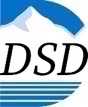 Teaching and Learning Map – Grade K MathematicsTeaching and Learning Map – Grade K MathematicsTeaching and Learning Map – Grade K MathematicsGrade K MathematicsGrade K MathematicsGrade K MathematicsGrade K MathematicsDeep Dive #1Deep Dive #2Deep Dive #3Skim TopicsCounting and CardinalityRepresent and Solve Problems Involving Addition and SubtractionUnderstand and Use Place ValueNon-Priority StandardsPriority Standards (Utah State Core Curriculum)Priority Standards (Utah State Core Curriculum)Priority Standards (Utah State Core Curriculum)Priority Standards (Utah State Core Curriculum)K.CC.1K.CC.2K.CC.3K.CC.4K.CC.5K.CC.6K.CC.7K.OA.1K.OA.2K.OA.3K.OA.4K.OA.5K.NBT.1K.MD.1K.MD.2K.MD.3K.G.1K.G.2K.G.3K.G.4K.G.5K.G.6Time for Teaching and Learning (including remediation and enrichment)Time for Teaching and Learning (including remediation and enrichment)Time for Teaching and Learning (including remediation and enrichment)Time for Teaching and Learning (including remediation and enrichment)     of Yearly Instructional Time     of Yearly Instructional Time     of Yearly Instructional Time     of Yearly Instructional Time